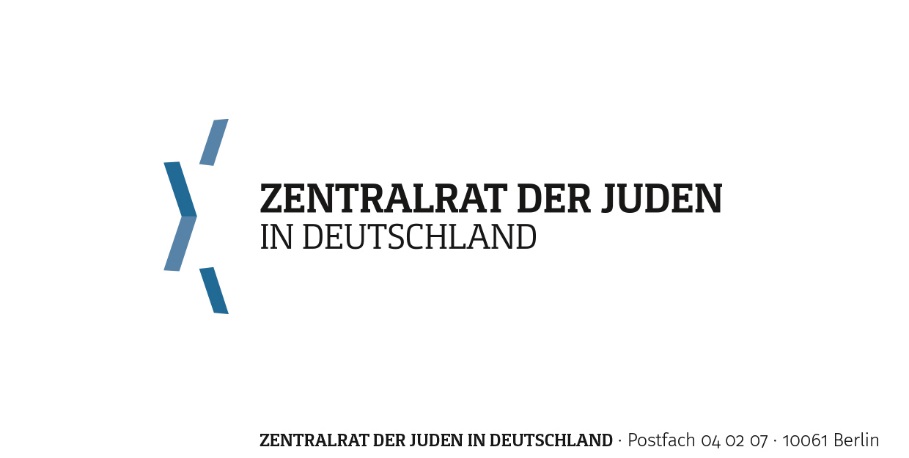 Anfrageformular 
Likrat – Jugend und DialogBitte senden Sie das ausgefüllte Formular an: likrat@zentralratderjuden.de *PflichtangabenAnsprechpartnerAngaben zur Schule/InstitutionAngaben zum gewünschten Zeitraum für die BegegnungAnrede*Titel*Vorname*Name*E-Mail*Funktion des Antragstellers (z.B. Direktor, Religionslehrer etc.)*Name der Schule/Institution*Adresse (Straße, Hausnummer, PLZ, Stadt)*Schulart*Klassenstufe*Anzahl der Schüler*Vorkenntnisse zum Judentum:Anlass/Zusammenhang der Begegnung*Gewünschter Zeitraum*Datum (optional):Uhrzeit (optional):Kurze Beschreibung / Information des Anfragenden (max. 1000 Zeichen) (Optional):Besteht Interesse von weiteren Klassen? (optional):Presse möglich? 
(Da seitens der Presse großes Interesse an dem Projekt Likrat besteht, würden wir gerne im Vorfeld in Erfahrung bringen ob gegebenenfalls ein Pressevertreter die Begegnung begleiten kann)Ja:       Nein:    Wie haben Sie von Likrat erfahren?Fragen (optional):